Проект 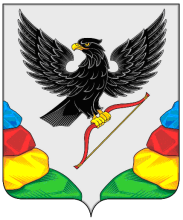 АДМИНИСТРАЦИЯ МУНИЦИПАЛЬНОГО РАЙОНА«НЕРЧИНСКИЙ РАЙОН» ЗАБАЙКАЛЬСКОГО КРАЯПОСТАНОВЛЕНИЕавгуста 2022 года                                                                                         №г. НерчинскОб утверждении порядка оказания единовременной материальной помощи и финансовой помощи в связи с утратой имущества первой необходимости гражданами Российской Федерации, пострадавшим в результате чрезвычайной ситуации на территории муниципального района «Нерчинский район» В соответствии со статьей 2 Федерального закона от 21 декабря 1994 года № 68-ФЗ «О защите населения и территорий от чрезвычайных ситуаций природного и техногенного характера», Законом Забайкальского края от 5 октября 2009 года № 248-ЗЗК «Об отдельных вопросах защиты населения и территорий Забайкальского края от чрезвычайных ситуаций природного и техногенного характера», в целях осуществления выплат гражданам Российской Федерации, пострадавшим в результате чрезвычайной ситуации на территории муниципального района «Нерчинский район», администрация муниципального района «Нерчинский район» постановляет:Утвердить прилагаемый Порядок оказания единовременной материальной помощи и финансовой помощи в связи с утратой имущества первой необходимости гражданам Российской Федерации, пострадавшим в результате чрезвычайной ситуации на территории муниципального района «Нерчинский район.Настоящее постановление опубликовать в газете «Нерчинская звезда». Настоящее постановление вступает в силу на следующий день, после дня его официального опубликования.И.о. главы муниципального района «Нерчинский район»                                                                                     Б.Н. ПротасовУТВЕРЖДЕНпостановлением администрация муниципального района «Нерчинский район» от        августа 2022 г. №Порядококазания единовременной материальной помощи и финансовой помощи в связи с утратой имущества первой необходимости гражданам Российской Федерации, пострадавшим в результате чрезвычайной ситуации на территории муниципального района «Нерчинский район»1. Настоящий Порядок устанавливает порядок и условия оказания единовременной материальной помощи и финансовой помощи в связи с утратой имущества первой необходимости (далее - выплата) пострадавшим гражданам Российской Федерации (далее - пострадавшие граждане) в результате чрезвычайной ситуации на территории муниципального района «Нерчинский район» (далее - чрезвычайная ситуация).2. В целях настоящего Порядка под пострадавшими гражданами понимаются граждане Российской Федерации, включенные в списки граждан, нуждающихся в получении единовременной материальной помощи, в списки граждан, нуждающихся в получении финансовой помощи в связи с утратой ими имущества первой необходимости (далее - списки).Списки пострадавших граждан формируются комиссиями, создаваемыми органами местного самоуправления муниципального района «Нерчинский район», населенные пункты которого пострадали в результате чрезвычайной ситуации (далее - комиссии).Комиссии формируют следующие виды списков:1) список пострадавших граждан на выплату единовременной материальной помощи в соответствии с настоящим постановлением (граждан, фактически проживающих в жилом помещении, попавшем в зону чрезвычайной ситуации) - составляется в 3 экземплярах по форме согласно приложению № 3 к Порядку подготовки и представления высшими исполнительными органами государственной власти субъектов Российской Федерации документов в МЧС России для обоснования предельного объема запрашиваемых бюджетных ассигнований из резервного фонда Правительства Российской Федерации, утвержденному приказом МЧС России от 10 декабря 2021 года № 858 (далее - Список 1).2) cписок граждан, нуждающихся в получении финансовой помощи в связи с полной или частичной утратой ими имущества первой необходимости, в соответствии с настоящим постановлением (граждан, фактически проживающих в жилом помещении, попавшем в зону чрезвычайной ситуации) - составляется в 3 экземплярах по форме согласно приложению № 4 к Порядку подготовки и представления высшими исполнительными органами государственной власти субъектов Российской Федерации документов в МЧС России для обоснования предельного объема запрашиваемых бюджетных ассигнований из резервного фонда Правительства Российской Федерации, утвержденному приказом МЧС России от 10 декабря 2021 года № 858 (далее - Список 2).3. Пострадавшие граждане имеют право на:1) единовременную материальную помощь в размере 10 тыс. рублей на человека;2) финансовую помощь в связи с частичной утратой ими имущества первой необходимости в размере 50 тыс. рублей на человека;3) финансовую помощь в связи с полной утратой ими имущества первой необходимости в размере 100 тыс. рублей на человека.4. Под имуществом первой необходимости понимается минимальный набор непродовольственных товаров общесемейного пользования, необходимых для сохранения здоровья человека и обеспечения его жизнедеятельности, включающий в себя:а) предметы для хранения и приготовления пищи - холодильник, газовая плита (электроплита) и шкаф для посуды;б) предметы мебели для приема пищи - стол и стул (табурет);в) предметы мебели для сна - кровать (диван);г) предметы средств информирования граждан - телевизор (радио);д) предметы средств водоснабжения и отопления (в случае отсутствия централизованного водоснабжения и отопления) - насос для подачи воды, водонагреватель и котел отопительный (переносная печь).5. Критериями утраты имущества первой необходимости являются:1) частичная утрата имущества первой необходимости - приведение в результате воздействия поражающих факторов источника чрезвычайной ситуации части находящегося в жилом помещении, попавшем в зону чрезвычайной ситуации, имущества первой необходимости (не менее 3 предметов имущества первой необходимости) в состояние, непригодное для дальнейшего использования;2) полная утрата имущества первой необходимости - приведение в результате воздействия поражающих факторов источника чрезвычайной ситуации всего находящегося в жилом помещении, попавшем в зону чрезвычайной ситуации, имущества первой необходимости в состояние, непригодное для дальнейшего использования.6. Предоставление пострадавшим гражданам единовременной материальной помощи осуществляется при одновременном выполнении на день введения режима чрезвычайной ситуации следующих условий:1) постоянное (фактическое) проживание гражданина в жилом помещении, которое попало в зону чрезвычайной ситуации;2) нарушение условий жизнедеятельности пострадавшего гражданина в результате воздействия поражающих факторов источника чрезвычайной ситуации.7. Предоставление пострадавшим гражданам финансовой помощи осуществляется при одновременном выполнении на день введения режима чрезвычайной ситуации следующих условий:1) постоянное проживание гражданина в жилом помещении, которое попало в зону чрезвычайной ситуации;2) утрата пострадавшим гражданином частично или полностью имущества первой необходимости в результате воздействия поражающих факторов источника чрезвычайной ситуации.8. Факт постоянного (фактического) проживания пострадавшего гражданина в жилом помещении, которое попало в зону чрезвычайной ситуации, подтверждается одним из следующих документов (сведениями):1) справки, выданные органами местного самоуправления муниципальных образований Забайкальского края, исполнительными органами государственной власти Забайкальского края, органами внутренних дел, образовательными и медицинскими организациями;2) выписка из домовой книги;3) документы, подтверждающие оказание медицинских, образовательных, социальных услуг и услуг почтовой связи;4) показания не менее двух свидетелей, в том числе работников организаций почтовой связи, медицинских и социальных работников, сотрудников органов внутренних дел (при отсутствии документов, указанных в подпунктах 1 - 3 настоящего пункта).9. Список 1 формируется комиссией, создаваемой органами местного самоуправления муниципального района «Нерчинский район», населенные пункты которого пострадали в результате чрезвычайной ситуации (далее - комиссия), на основании заявлений пострадавших граждан и заключений комиссий об установлении факта нарушения условий жизнедеятельности граждан в результате воздействия поражающих факторов источника чрезвычайной ситуации.10. Список 2 формируется на основании проведенной комиссией оценки ущерба от чрезвычайных ситуаций.11. Списки согласовываются специалистом ГО и ЧС администрации муниципального района «Нерчинский район» и утверждаются главой муниципального района «Нерчинский район».12. Органы местного самоуправления осуществляют выплаты пострадавшим гражданам в течение 5 рабочих дней со дня поступления утвержденных списков при наличии финансовых средств  через организацию почтовой связи или кредитные организации (либо иной способ выплаты).13. Финансирование расходов на предоставление выплат осуществляется за счет средств бюджета Забайкальского края, в том числе за счет средств резервного фонда Правительства Забайкальского края в соответствии с Порядком использования бюджетных ассигнований резервного фонда Правительства Забайкальского края, утвержденным постановлением Правительства Забайкальского края от 9 апреля 2014 года № 144.________________